											ALLEGATO A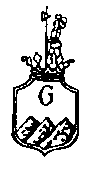 COMUNE DI GUARDIALFIERAProvincia di CampobassoC. so Umberto I, 26 – 86030 – tel. 0874 840131 fax 0874 840535 – e mail comuneguardialfiera@virgilio.it  ____________________________________________________________________________________________    DOMANDA PER L’ASSEGNAZIONE DI CONTRIBUTI A SOSTEGNO DEL PAGAMENTO DEL CANONE DI LOCAZIONE E/O DELLE UTENZE DOMESTICHE IN RISPOSTA ALL’ EMERGENZA EPIDEMIOLOGICA COVID-19Io sottoscritto/a ……………………………………….…….  nato/a  a ……………………………………. prov. …………... il …………..……………, residente a …………………………………………… in via/piazza …………………………………………………………………………….............….n.……..……codice fiscale ………………….…………………………………….telefono ……...….……………………indirizzo pec …………………………………………………………………………….…………………indirizzo mail …………………………………………………………………………………….…………presa visione dell’Avviso Pubblico relativo alla misura straordinaria di sostegno al pagamento delle utenze e/o del canone di locazione ad uso abitativo dell'abitazione di residenza;consapevole che il Comune di Guardialfiera  non inoltrerà comunicazioni personali circa l’eventuale esclusione o collocazione nella graduatoria derivante dal citato Avviso Pubblico, provvedendo alla pubblicazione dei relativi elenchi presso il sito istituzionale, secondo le norme previste a tutela della protezione dei dati personali;CHIEDOl’assegnazione di un contributo a sostegno del pagamento delle utenze e/o del canone di locazione ad uso abitativo dell'abitazione di residenza, conseguente all’emergenza epidemiologica Covid-19 ed a tal fine, consapevole delle sanzioni penali previste in caso di dichiarazioni mendaci, così come stabilito dagli artt. 75 e 76 del D.P.R. n. 445 del 28.12.2000DICHIARO(barrare le caselle di interesse)□ di essere cittadino/a italiano/a;□ di essere cittadino/a __________________(Stato aderente all'Unione Europea);□ di essere cittadino/a straniero/a, non appartenente all'UE, in  possesso del permesso di soggiorno nr._______________________________ rilasciato da______________________________________Scadenza il __________________□ di essere residente nel Comune di Guardialfiera e nell'immobile per il quale è richiesto il contributo, sito in via _________________________________________________________________n°____________;□ di essere titolare di un contratto di locazione ad uso abitativo regolarmente registrato (sono esclusi gli immobili appartenenti alle categorie catastali A1, A8 e A9) sito in via __________________________n° _______________ stipulato ai sensi dell'ordinamento vigente e regolarmente registrati presso l'ufficio del registro di  ___________________________ al n° ____________  in data _________________,  con canone mensile di locazione (esclusi gli oneri condominiali) pari ad € __________________ , con inizio in data ____________ e scadenza in data ______________, precisa che l'IBAN di riferimento ai fini dell'accredito del contributo è il seguente:  _________________________________ (come da fotocopia allegata);□ di non essere titolare, compresi  tutti i componenti il nucleo familiare anagrafico, del diritto di proprietà, comproprietà, usufrutto, uso o abitazione su un alloggio adeguato alle esigenze del nucleo stesso, □ che l'importo complessivo delle utenze (luce e gas) scadute e non pagate o in scadenza relative ai mesi di marzo, aprile  è pari ad €________________________________________(allegare copia delle relative bollette), precisa che l'IBAN di riferimento ai fini dell'accredito del contributo è il seguente:  _________________________________(come da fotocopia allegata;□ che il nucleo familiare, risultante dallo stato di famiglia anagrafico, è così composto:□di godere/non godere delle seguenti misure pubbliche a sostegno del reddito (barrare la casella): cassa integrazione di €.________indennità di disoccupazione di €._________reddito di cittadinanza di €.___________altro, specificare:____________________________________ di €._______□che i componenti del nucleo familiare sono/ non sono assegnatari di sostegno pubblico e, nell’eventualità, indicare quali sono i beneficiari e gli importi mensili in €_________________________________________e il tipo di sostegno_________________________________________________________________________________________________________________________________________________________________________________________________________________________________________________________________□ che il valore ISE  indicato nell’attestazione Isee 2020 relativo al nucleo familiare,  è di € __________________________;□ di trovarsi nelle seguenti  ulteriori situazioni di emergenza economica:______________________________________________________________________________________________________________________________________________□ dichiara altresì di accettare integralmente ed incondizionatamente tutto quanto previsto nell’avviso in oggetto.	Informativa agli interessati D.Lgs 196/2003 - Aggiornato con D.Lgs 101/2018 sulla protezione dei datiAi sensi del D.Lgs 196/2003 nel testo oggi vigente, in ultimo aggiornato con il D.Lgs. n. 101/2018, i dati personali raccolti con le domande presentate ai sensi del presente Avviso saranno trattati con strumenti informatici ed utilizzati nell’ambito del procedimento per l’erogazione dell’intervento secondo quanto previsto dalla normativa. Tale trattamento sarà improntato ai principi di correttezza, liceità e trasparenza. L’utilizzo dei dati richiesti ha, come finalità, quella connessa alla gestione della procedura per l’erogazione dell’intervento ai sensi del presente Avviso e pertanto il conferimento dei dati richiesti è obbligatorio. Il titolare del trattamento è il Comune di Campomarino. L'interessato può esercitare i diritti di cui all'art.7 del D.Lgs 196/2003 nel testo oggi vigente, aggiornato con il D.Lgs. n. 101/2018.Entro 10 giorni dal ricevimento del contributo, il sottoscritto si impegna a trasmettere alla email e/o consegnate a mano all’Ufficio Servizi Sociali  del Comune di Campomarino, la copia della ricevuta quietanzata del/i canone/i di locazione rilasciata dal proprietario dell' immobile e copia delle ricevute delle bollette pagate corrispondenti a quelle allegate alla presente domanda.   DOCUMENTI DA ALLEGARE ALLA DOMANDA a pena di esclusionecopia del documento di identitàcopia delle bollette relative alle utenze luce e gas per le quali si chiede il contributoDSU (Dichiarazione Sostitutiva Unica) INPS ISEE  2020  in corso di validità;ALTRI DOCUMENTI CHE POSSONO ESSERE ALLEGATI ALLA DOMANDA  a)  copia del contratto di locazione a uso abitativo, regolarmente registrato, riferito all’alloggioin cui il richiedente ha la residenza anagrafica;b)  documentazione comprovante la riduzione del reddito in riferimento all’attività lavorativa a partire dal 31 gennaio 2020 e le corrispondenti mensilità dell’anno 2019, laddove sia disponibile.       Data ______________                                                         Firma ……………………………………………………           (Allegare copia del documento di identità)COGNOME E NOMELuogo di nascitaData di nascitaRapporto con ilRichiedente (es.: moglie, marito, figlio ecc.)Richiedente